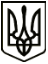 МЕНСЬКА МІСЬКА РАДАРОЗПОРЯДЖЕННЯ 12 жовтня 2021 року 	  м.Мена                                         № 364 Про внесення змін до загального та спеціального фондів бюджету Менської міської територіальної громади на 2021 рікВідповідно до положень Бюджетного кодексу України, ст.. 26 Закону України «Про місцеве самоврядування в Україні», рішення 2 сесії Менської міської ради 8 скликання від 23 грудня 2020 року № 62 «Про бюджет Менської міської територіальної громади на 2021 рік»:За рахунок зменшення кошторисних призначень спеціального фонду територіального центру Менської міської ради в частині надходжень, що отримують бюджетні установи від підприємств, організацій, фізичних осіб для виконання цільових заходів (код доходів 25020200), на оплату послуг (крім комунальних) на суму 25000,00 грн. збільшити кошторисні призначення спеціального фонду в частині видатків на придбання продуктів харчування на суму 25000,00 грн. (з метою закупівлі картоплі у відділення стаціонарного догляду для постійного або тимчасового проживання).	(КПКВК 0113104 КЕКВ 2240 -25000,00 грн., КЕКВ 2230+25000,00 грн.).2.	За рахунок зменшення кошторисних призначень загального фонду територіального центру Менської міської ради в частині видатків на оплату послуг (крім комунальних) на суму 6100,00 грн. збільшити кошторисні призначення загального фонду в частині видатків на придбання медикаментів на суму 4500,00 грн. та в частині видатків на окремі заходи по реалізації державних (регіональних) програм, не віднесених до заходів розвитку на суму 1600,00 грн. (для оплати за навчання опалювачів)(КПКВК 0113104 КЕКВ 2240 -6100,00 грн., КЕКВ 2220+4500,00 грн., КЕКВ 2282 +1600,00 грн.).За рахунок зменшення кошторисних призначень загального фонду на утримання та забезпечення діяльності центрів соціальних служб Менської міської ради в частині видатків на оплату послуг (крім комунальних) на суму 16000,00 грн. збільшити кошторисні призначення загального фонду в частині видатків на оплату за електроенергію на суму 1000,00 грн. та в частині видатків на оплату за природній газ на суму 15000,00 грн.(КПКВК 0113121 КЕКВ 2240 -16000,00 грн., КЕКВ 2273+1000,00 грн., КЕКВ 2274 +15000,00 грн.).За рахунок зменшення кошторисних призначень загального фонду Менської міської ради в межах фінансування Програми підтримки розвитку місцевого самоврядування на території Менської міської територіальної громади на 2021 – 2022 роки в частині видатків на придбання предметів та матеріалів на суму 5000,00 грн. збільшити кошторисні призначення загального фонду в частині оплати послуг (крім комунальних) на суму 5000,00 грн. (з метою оплати послуг мобільного харчування)	(КПКВК 0110150 КЕКВ 2210  -5000,00 грн., КЕКВ 2240 +5000,00 грн.).За рахунок зменшення кошторисних призначень загального фонду Менської міської ради по апарату управління в частині видатків на оплату за електроенергію на суму 10000,00 грн. збільшити кошторисні призначення загального фонду в частині видатків на придбання предметів та матеріалів на суму 10000,00 грн. (придбання меблів для сесійної зали).	(КПКВК 0110150 КЕКВ 2273  -10000,00 грн., КЕКВ 2210 +10000,00 грн.).За рахунок зменшення кошторисних призначень спеціального фонду Менської міської ради по реалізації програм допомоги і грантів Європейського Союзу, урядів іноземних держав, міжнародних організацій, донорських установ в частині видатків на придбання обладнання і предметів довгострокового користування на суму 41340,00 грн. збільшити кошторисні призначення спеціального фонду в частині видатків на придбання предметів та матеріалів на суму 33740,00 грн. та на оплату послуг (крім комунальних) на суму 7600,00 грн. (реалізація проекту «Соціальна пральня» Достойне життя»)(КПКВК 0117700 КЕКВ 3110 -41340,00 грн., КЕКВ 2210 +33740,00 грн., КЕКВ 2240 +7600,00 грн.).За рахунок зменшення кошторисних призначень загального фонду по забезпеченню діяльності інших закладів у сфері освіти відділу освіти Менської міської ради в частині видатків на придбання предметів та матеріалів на суму  43000,00 грн.  збільшити кошторисні призначення загального фонду в частині видатків на придбання медикаментів на суму 3000,00 грн. та на оплату послуг (крім комунальних) на суму 40000,00 грн.(КПКВК 0111141 КЕКВ 2210  -43000,00 грн., КЕКВ 2220 +3000,00 грн., КЕКВ 2240 +40000,00 грн.).8. Контроль за виконанням розпорядження покласти на начальника фінансового управління Менської міської ради А.П.Нерослик.Міський голова                                                                	 Геннадій ПРИМАКОВ